Modelo de Negocio CanvasModelo de Negocio Canvas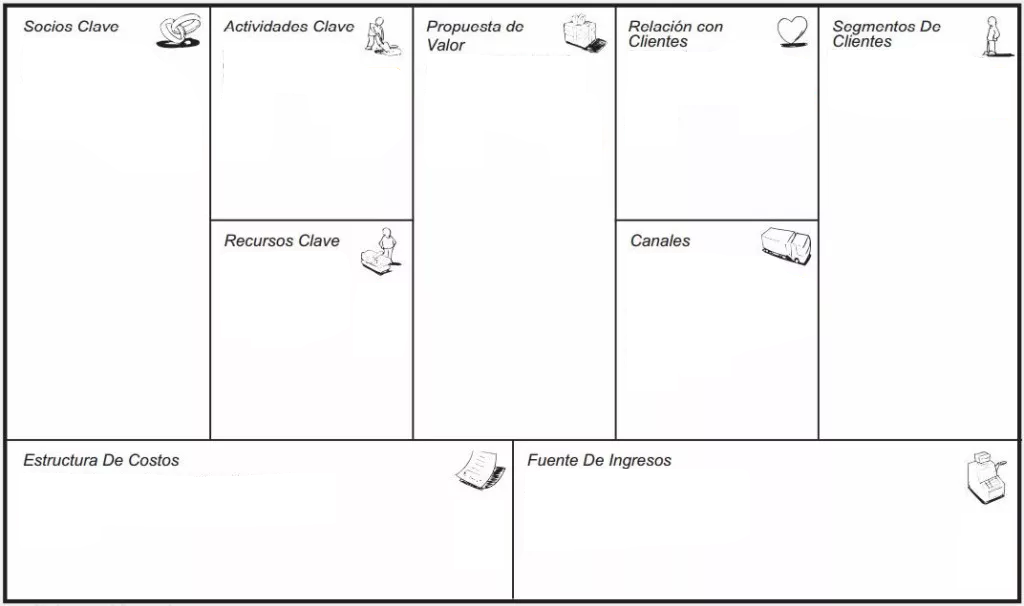 Modelo de Negocio Canvas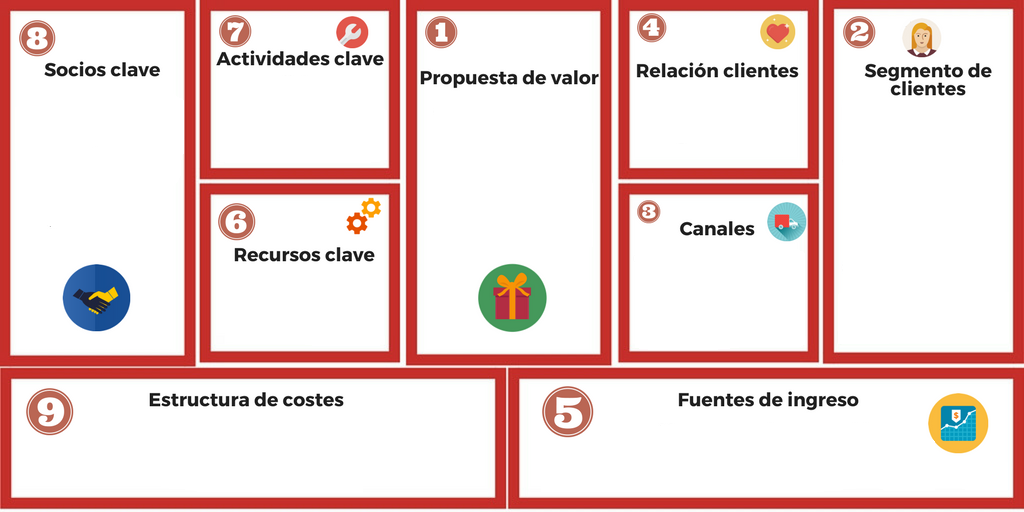 Socios clavesAquí vas a colocar los socios claves de tu negocio.Actividades clavesAquí vas a colocar las actividades claves de tu negocio.Propuesta de valorAquí escribes tu propuesta de valor…Propuesta de valorAquí escribes tu propuesta de valor…Relación con el clienteAquí describes la relación con el clienteSegmento de clientesAquí vas a describir a tus clientes por cada segmento.Socios clavesAquí vas a colocar los socios claves de tu negocio.Recursos clavesAquí vas a colocar los recursos claves de tu negocio.Propuesta de valorAquí escribes tu propuesta de valor…Propuesta de valorAquí escribes tu propuesta de valor…CanalesAquí colocas los canales que vas a utilizar en tu negocio.Segmento de clientesAquí vas a describir a tus clientes por cada segmento.Estructura de costeAquí vas a describir la estructura de coste de tu negocio.Estructura de costeAquí vas a describir la estructura de coste de tu negocio.Estructura de costeAquí vas a describir la estructura de coste de tu negocio.Fuentes de IngresoAquí vas a describir las diferentes fuentes de ingreso que tendrá tu negocio.Fuentes de IngresoAquí vas a describir las diferentes fuentes de ingreso que tendrá tu negocio.Fuentes de IngresoAquí vas a describir las diferentes fuentes de ingreso que tendrá tu negocio.